March 18, 2014Mr. William C. MaslenManager, Fish and Wildlife DivisionBonneville Power AdministrationP.O. Box 3621Portland, Oregon 97208Dear Mr. Maslen:The purpose of this letter is to advise you of the fulfillment of a Programmatic Issue associated with the Research, Monitoring, Evaluation Category review recommendation for sturgeon projects on March 12, 2014.In addition, this letter informs the project sponsors and other interested parties of the status of this Programmatic Issue. The following is a summary of the action taken by the Council at the meeting in March.BackgroundIn the final 2011 programmatic recommendations (Issue #7) for the sturgeon projects in the RME/AP review (table below), the Council called for the “development of a comprehensive management plan for white sturgeon through a collaborative effort involving currently funded projects” and submission to the Independent Science Review Panel (ISRP) for review.The draft framework was developed and serves to summarize and synthesize the large volume of active sturgeon research monitoring and management efforts on a basinwide scale; provide information specific to individual management units; and provide regional goals for conservation, management, restoration, and mitigation activities. The draft framework was submitted to the Council on February 26, 2013 for review. In March 2013, the Council solicited regional review and comments on the draft framework concurrent with the ISRP review (ISRP document 2013-05), at the team’s request.The team then incorporated ISRP and regional/public comments into the final framework and presented it to the Council at the March 2014 meeting (see the following link).http://www.nwcouncil.org/media/6948703/ColumbiaBasinWhiteSturgeonPlanningFramework2013Dec.pdfWith science review and regional review and input, the team has fulfilled the programmatic issue recommendations (Issue #7) for the sturgeon projects in the RME/AP review. The Council would also like to thank the team and the project sponsors for all the effort and time in the development of the Framework and regional workshops. The Council is encouraged by the collaborative and coordinated effort and looks forward to seeing the framework used to guide future project implementation.Sincerely,							Tony Grover							Director, Fish and Wildlife Divisioncc:	Marcy Foster, BPA	Peter Lofy, BPA	Paul Krueger, BPA	Greg Dondlinger, BPA	John Skidmore, BPASarah Branum, BPABlaine Parker, CRITFCAndrew Matala, CRITFCBrad James, WDFWTom Rein, ODFWChristine Mallette, ODFWDonella Miller, YNw:\mf\ww\category project review 2010-2012\rme and ap\rm&e\followup\sturgeon\031314decltr.docxBill Bradbury ChairOregon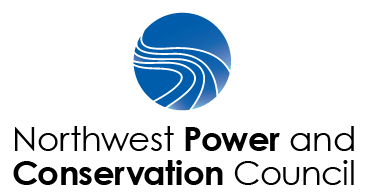 Jennifer AndersVice ChairMontanaHenry LorenzenOregonW. Bill BoothIdahoJames A. YostIdaho Pat SmithMontanaTom KarierWashingtonPhil RockefellerWashington198605000White Sturgeon Mitigation and Restoration in the Lower Columbia and Snake RiversOregon Department Of Fish and Wildlife (ODFW)200715500Develop a Master Plan for a Rearing Facility to Enhance Selected Populations of White Sturgeon in the Columbia River BasinColumbia River Inter-Tribal Fish Commission (CRITFC)200845500Sturgeon ManagementYakama Nation200850400Sturgeon GeneticsColumbia River Inter-Tribal Fish Commission (CRITFC)